Sunday 18th June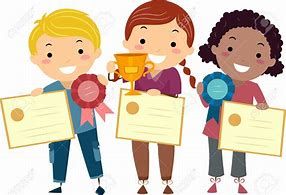 11.00am Sunday School & Creche Prizegivingfollowed by parish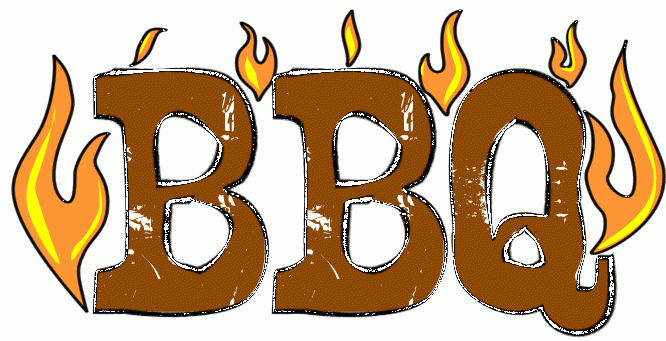 on the front lawn of the church as we also celebrate Father’s Day!Come and join our celebrations!